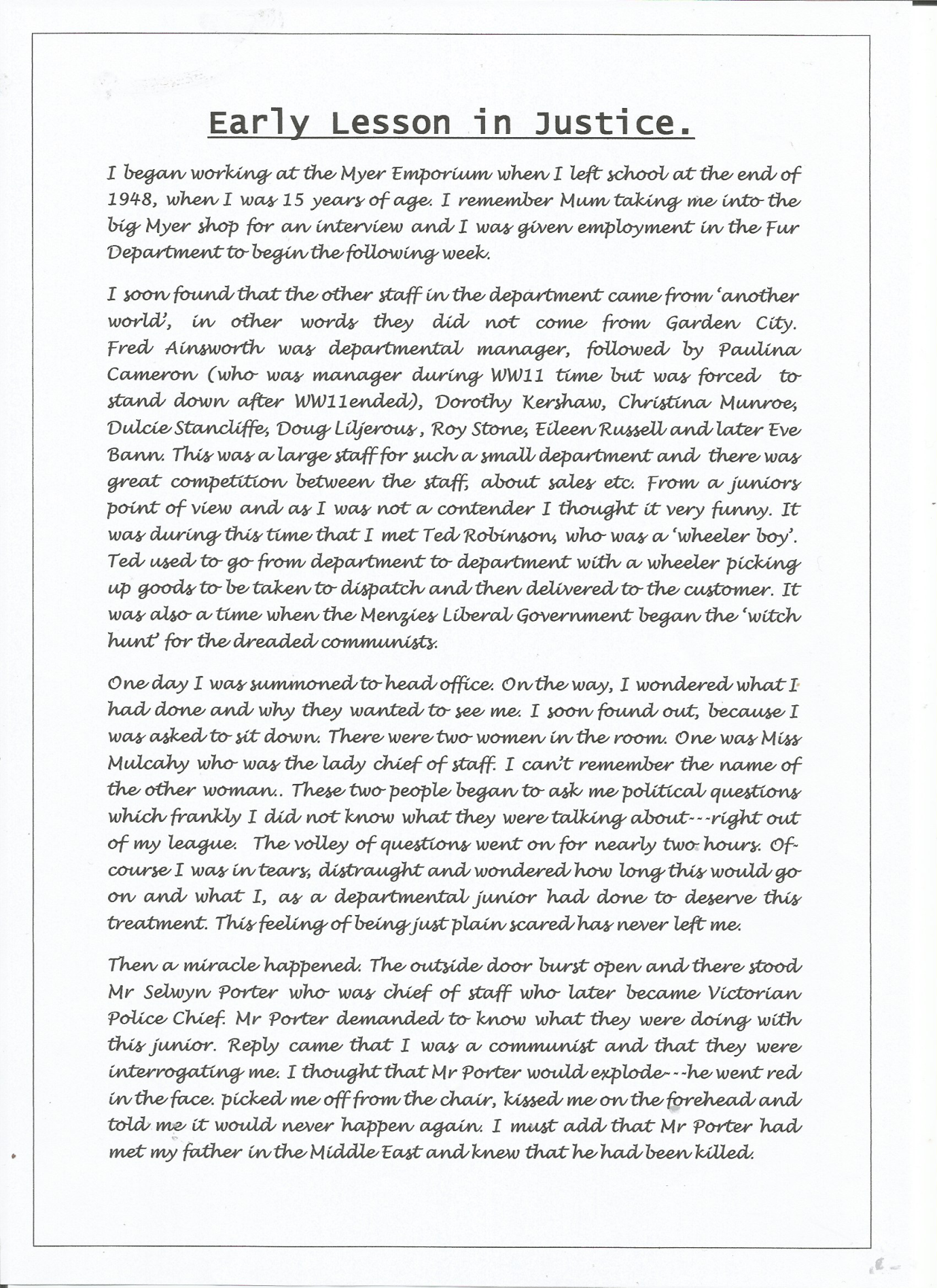 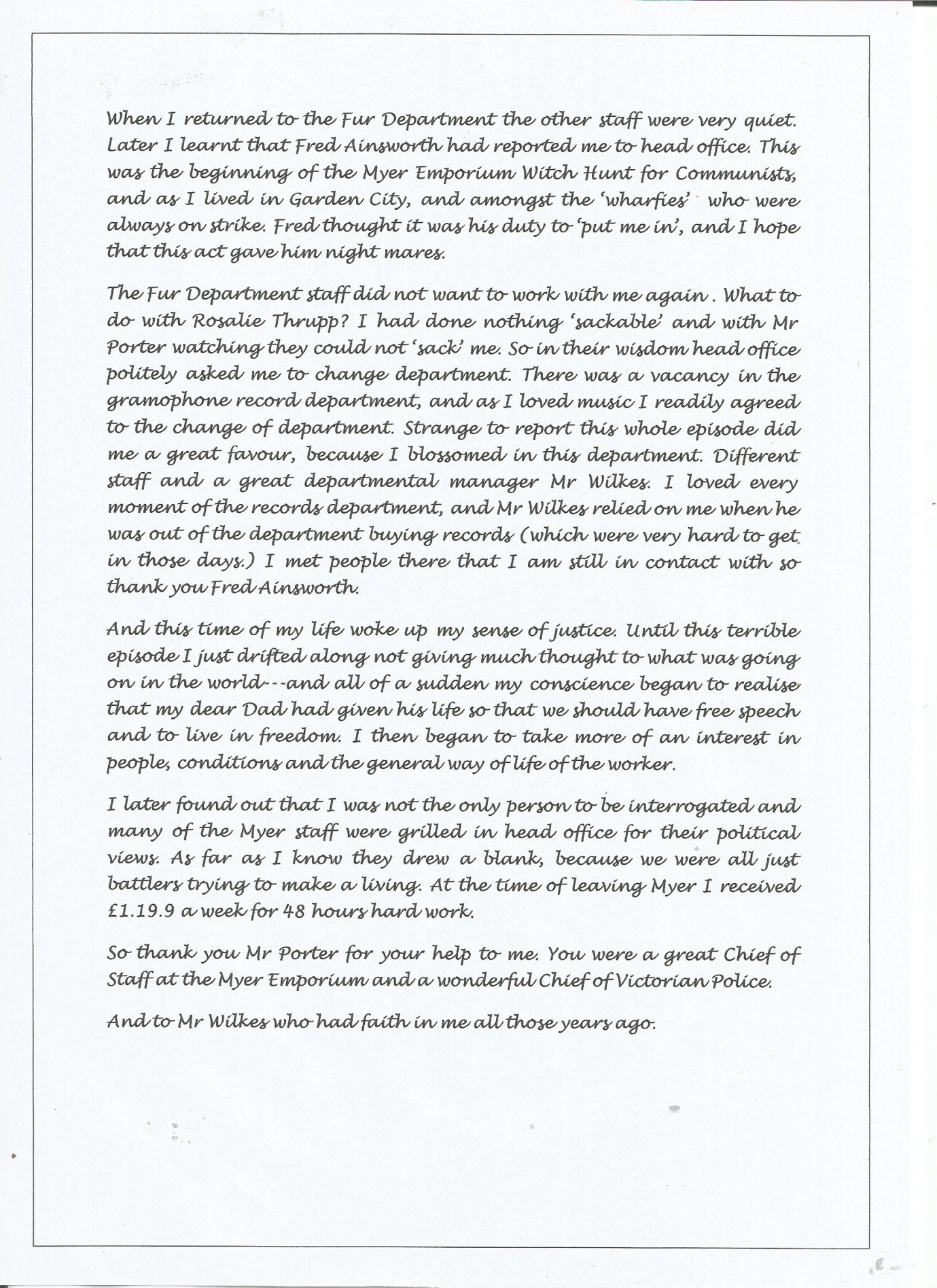 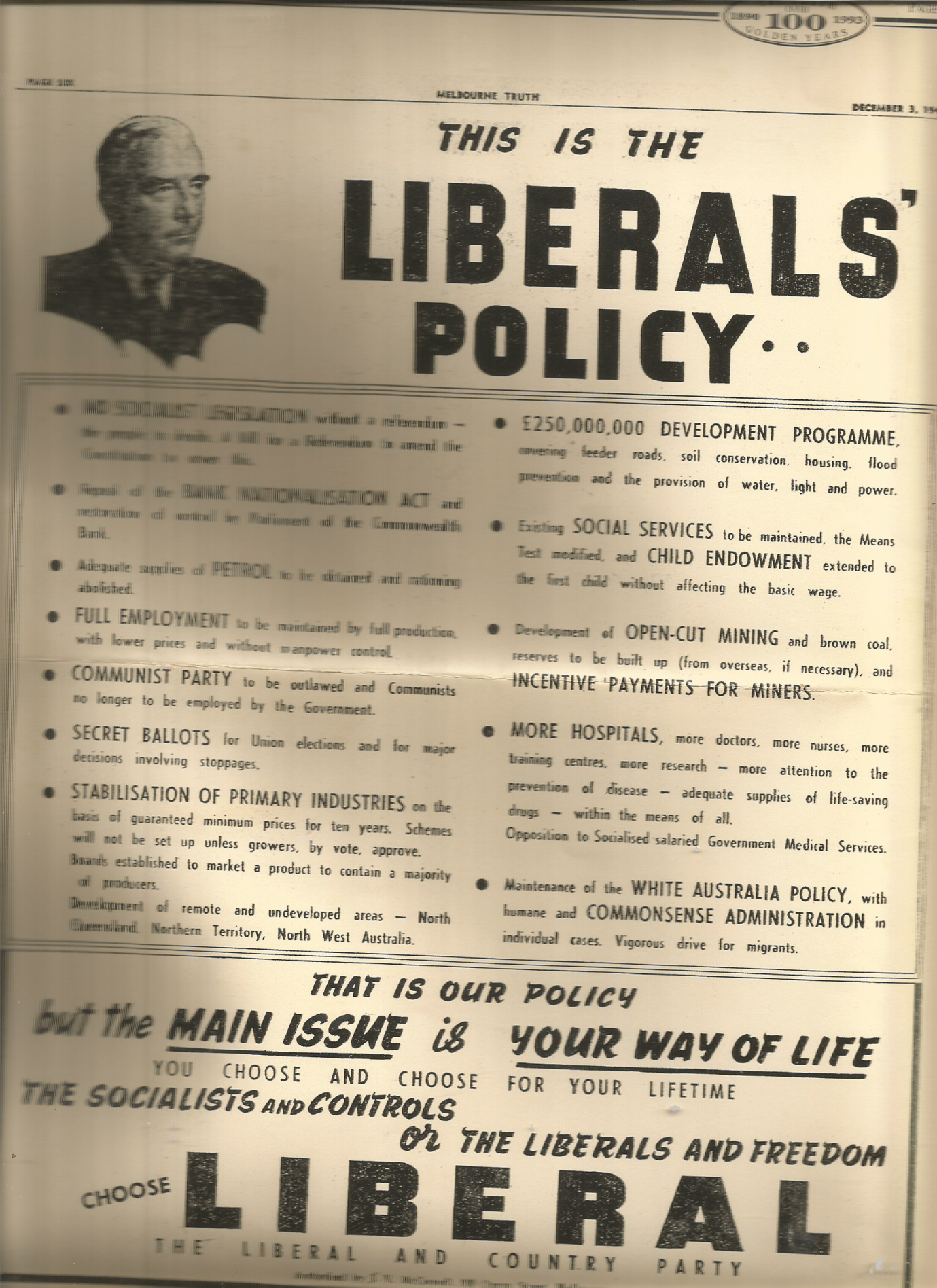 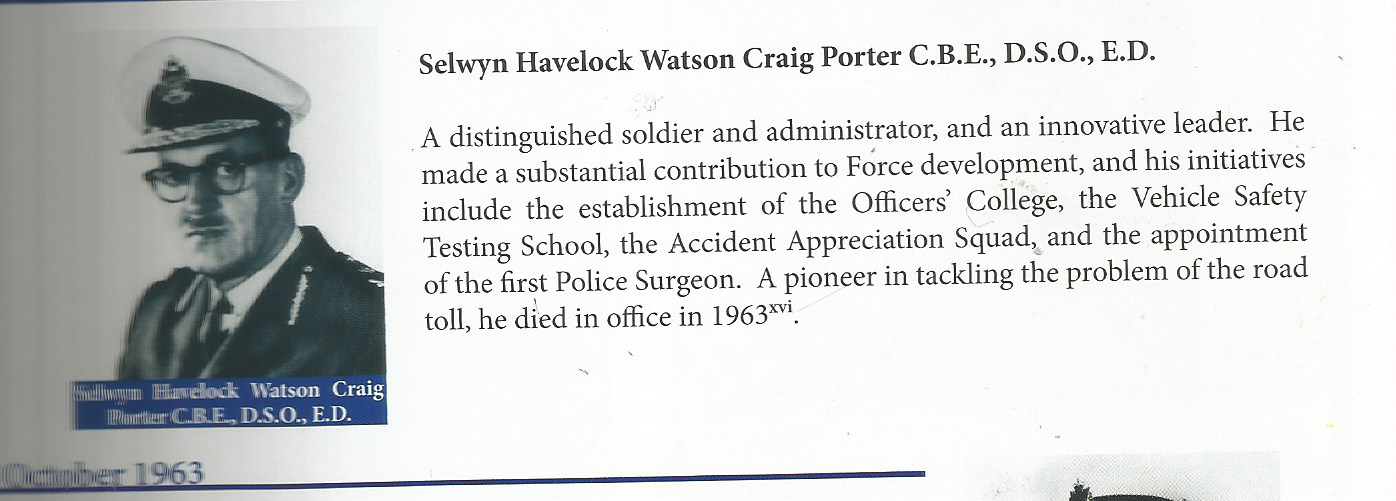 In the 1951 Australian Referendum the count was NO  50.56%YES  49.44%.How close was that??